Μαρούσι, 05 – Οκτ. - 2015 ΘΕΜΑ: Ετήσια Γενική Συνέλευση Μελών του Συλλόγου Γονέων και ΚηδεμόνωνΑγαπητοί γονείς,Σας ενημερώνουμε ότι το ερχόμενο Σάββατο, 10 Οκτωβρίου 2015 και ώρα 17:00, θα πραγματοποιηθεί στην Αίθουσα Εκδηλώσεων του Σχολείου, η Ετήσια Τακτική Συνέλευση του Συλλόγου Γονέων και Κηδεμόνων του Σχολείου μας.Στην Γενική Συνέλευση θα γίνει απολογισμός των δραστηριοτήτων του Συλλόγου της περσινής χρονιάς. Επίσης θα αναφερθούμε στις προγραμματισμένες εκδηλώσεις της τρέχουσας σχολικής χρονιάς όπου αναμένουμε να  ακούσουμε και τις δικές σας ιδέες.Σας περιμένουμε όλους!Με εκτίμηση,Σύλλογος Γονέων και Κηδεμόνων15ου Δημοτικού Σχολείου ΑμαρουσίουΜαρούσι, 05 – Οκτ. - 2015 ΘΕΜΑ: Ετήσια Γενική Συνέλευση Μελών του Συλλόγου Γονέων και ΚηδεμόνωνΑγαπητοί γονείς,Σας ενημερώνουμε ότι το ερχόμενο Σάββατο, 10 Οκτωβρίου 2015 και ώρα 17:00, θα πραγματοποιηθεί στην Αίθουσα Εκδηλώσεων του Σχολείου, η Ετήσια Τακτική Συνέλευση του Συλλόγου Γονέων και Κηδεμόνων του Σχολείου μας.Στην Γενική Συνέλευση θα γίνει απολογισμός των δραστηριοτήτων του Συλλόγου της περσινής χρονιάς. Επίσης θα αναφερθούμε στις προγραμματισμένες εκδηλώσεις της τρέχουσας σχολικής χρονιάς όπου αναμένουμε να  ακούσουμε και τις δικές σας ιδέες.Σας περιμένουμε όλους!Με εκτίμηση,Σύλλογος Γονέων και Κηδεμόνων15ου Δημοτικού Σχολείου Αμαρουσίου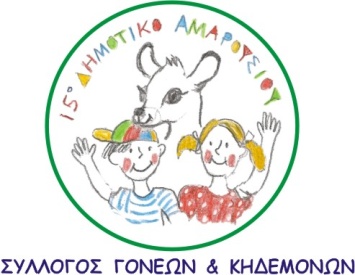 ΣΥΛΛΟΓΟΣ ΓΟΝΕΩΝ & ΚΗΔΕΜΟΝΩΝ15ου ΔΗΜΟΤΙΚΟΥ ΣΧΟΛΕΙΟΥ ΑΜΑΡΟΥΣΙΟΥe-mail: syllogos.goneon15@gmail.comWeb: http://15dimotiko.weebly.comΣΥΛΛΟΓΟΣ ΓΟΝΕΩΝ & ΚΗΔΕΜΟΝΩΝ15ου ΔΗΜΟΤΙΚΟΥ ΣΧΟΛΕΙΟΥ ΑΜΑΡΟΥΣΙΟΥe-mail: syllogos.goneon15@gmail.comWeb: http://15dimotiko.weebly.com